ΔΗ.ΚΕ.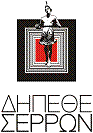 								Σέρρες 20/01/2016Προκήρυξη - ΠρόσκλησηΣυμμετοχής Πανεπιστημιακών Θεατρικών  ΟμάδωνΣτην 12η Διεθνή Πανεπιστημιάδα  Φοιτητικού Θεάτρου ΣερρώνΈτος 2016Παραγωγή:ΔΗ.Κ.Ε ΔΗ.ΠΕ.ΘΕ. Σερρών 
του Δήμου ΣερρώνΗ 12η Διεθνής Πανεπιστημιάδα θεάτρου καλύπτεται οικονομικά από το Δημοτικό Περιφερειακό Θέατρο Σερρών.Ημερομηνίες διεξαγωγής της 12ης Διεθνούς Πανεπιστημιάδας Θεάτρου:Η διάρκεια της Πανεπιστημιάδας θα είναι Δέκα ημέρες.Από Παρασκευή 20η Μαϊου μέχρι Κυριακή 29η Μαϊου 2016. Οι ομάδες που θα συμμετέχουν θα είναι 10 (Δέκα).Αναλυτικά: 3 συμμετοχές από χώρες εξωτερικού (Κύπρος, Κεντρική Ευρώπη, Βαλκάνια).Και 7 συμμετοχές από τα Ελληνικά Πανεπιστήμια.Όροι Συμμετοχής:1)      Οι Θεατρικές Πανεπιστημιακές Ομάδες να είναι δημιουργίες του Πανεπιστημιακού χώρου που εκπροσωπούν και να συμμετέχουν σε αυτές μόνο Φοιτητές ως ηθοποιοί. Μπορούν να έχουν σκηνοθέτη – εμψυχωτή επαγγελματία από τον χώρο του θεάτρου, αλλά η ομάδα θα είναι αμιγώς Φοιτητική στη σύνθεση των ηθοποιών. .2)      Ο Αριθμός συμμετεχόντων σε κάθε θεατρική ομάδα, μέχρι 14 άτομα. (Συμπεριλαμβανομένων και των συνοδών της ομάδας π.χ. Σκηνοθέτης, καθηγητής συνοδός). Σε περίπτωση που ο αριθμός συμμετοχής στην ομάδας είναι μεγαλύτερος τα έξοδα των επί πλέον συμμετεχόντων επιβαρύνουν καθ’ ολοκληρία την ομάδα.  3)      Η Διάρκεια της παράστασης δεν θα πρέπει να είναι μικρότερη από 60΄ λεπτά και δεν θα πρέπει να υπερβαίνει τις δυο ώρες, συμπεριλαμβανομένου στην περίπτωση αυτή και το χρόνο του διαλείμματος . (Δηλαδή: 1 ώρα και 45 λεπτά)..4)      Η Παραμονή στις Σέρρες, (Έδρα των παραστάσεων), θα είναι Τρεις ημέρες με Δύο (2) διανυκτερεύσεις.      (Αναλυτικά: Πρώτη ημέρα προσέλευσης και διανυκτέρευση, Δεύτερη ημέρα    παράστασης και διανυκτέρευση, Τρίτη ημέρα πρωινή αναχώρηση5)  Στην συμμετοχή - παραμονή συμπεριλαμβάνονται επίσης τα έξοδα μετακίνησης του συγκεκριμένου αριθμού συμμετεχόντων από κάθε ομάδα, οι δυο διανυκτερεύσεις με πρωινό, καθώς επίσης και ένα γεύμα (μεσημεριανό ή βραδινό) ανά ημέρα παραμονής, σε συμβεβλημένα με τις εκδηλώσεις της Πανεπιστημιάδας εστιατόρια. Οι αιτήσεις συμμετοχής συμπληρωμένες με τα στοιχεία που ζητάει το ΔΗ.ΠΕ.ΘΕ. Σερρών θα γίνονται δεκτές μέχρι και την Τρίτη 15 Μαρτίου 2016 
στο mail: dipetheserron@gmail.com Για περισσότερες πληροφορίες μπορείτε να επικοινωνείτε στα τηλέφωνα: 
2321054585 - 2321054268Παράλληλες εκδηλώσεις με την Πανεπιστημιάδα.Τρία (3) Σεμινάρια γύρω από το Θέατρο με μετακλήσεις Τριών (3) Εισηγητών, από Αθήνα ή άλλη πόλη της Ελλάδας. (Με μία διανυκτέρευση, πρωινό και διατροφή).Η ΠΡΟΕΔΡΟΣ 
ΤΟΥ ΔΗ.ΠΕ.ΘΕ. ΣΕΡΡΩΝ

ΣΟΦΙΑ ΜΠΙΤΖΙΔΟΥ ΣΑΡΑΚΕΝΙΔΟΥΔ  Η  Μ  Ο  Τ  Ι  Κ  Ο        Π  Ε  Ρ  Ι  Φ  Ε  Ρ  Ε  Ι  Α  Κ  Ο        Θ  Ε  Α  Τ  Ρ  Ο        Σ  Ε  Ρ  Ρ  Ω  Ν___         _________________________________                  __                   _           ____________________________________Π. Κωστοπούλου 4, Σέρρες, τηλ: 2321054585, fax: 2321054725, e-mail:dipetheserron@gmail.com http://www.dipetheserron.gr